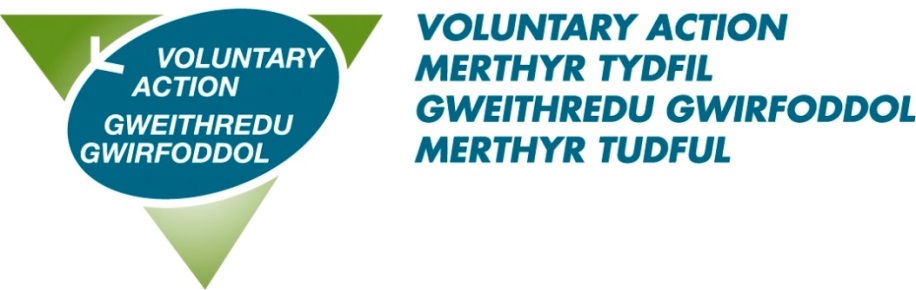 MEMBERSHIP APPLICATION FORMDeclarationI hereby apply for membership of Voluntary Action Merthyr Tydfil on behalf of (organisation): …………………………………………………………………………………………….Signed: …………………………………………………………………………………………………....Print Name: ………………………………………………………………………………..……………..Position: ……………………………………………………………………………………………………Date: …………………………………………………………………………………………..…………..Please send completed form to Voluntary Action Merthyr Tydfil, 89-90 Pontmorlais, High Street, Merthyr Tydfil, CF47 8UH or by email to laura.johnson@vamt.net Organisation NameName of Main ContactRole of Main ContactCorrespondence AddressPostcodeTelephone for main contactE-MailWebsiteFacebookTwitterBrief outline of organisation’s aimsLegal statusPlease give details as appropriateUnincorporatedCharity Commission  NumberCompanies House NumberCharitable Incorporated Organisation (CIO)Community Interest Company (CIC)CooperativeRegistered Friendly SocietyRegistered Social LandlordIndustrial Provident SocietyRegistered Community Amateur Sports ClubPlease state the geographical area in which your organisation operatesDoes your organisation provide room hire etc, which can be accessed by other groups?  Yes / NoIf yes, please list facilities available & current costPlease select the categories that best describes the work of your organisation. This information is required in order to collate statistics about the Third Sector in WalesPlease select the categories that best describes the work of your organisation. This information is required in order to collate statistics about the Third Sector in WalesPlease select the categories that best describes the work of your organisation. This information is required in order to collate statistics about the Third Sector in WalesPlease select the categories that best describes the work of your organisation. This information is required in order to collate statistics about the Third Sector in WalesAdvice and advocacy Financial AdviceAnimal welfare FundingArts, culture and heritage Gender Benefits adviceHealth and Social Care Benevolent organisations Housing CarersIntermediaries Children and families International Aid & Emergency relief Community Mental healthCommunity justiceNeurological conditionsDementiaOlder People Disability ReligionEducation and training Sport and recreation Employment Volunteering Environment Youth Ethnic minorities Other categories – please stateSpecial Interest – please tick all that apply. This information is required in order to collate statistics about the Third Sector in WalesSpecial Interest – please tick all that apply. This information is required in order to collate statistics about the Third Sector in WalesBMEDisabled groupFaith groupAgeGenderSexualityWelsh languageIf your organisation would like to be on the mailing lists for the following Forums and Networks, please complete belowIf your organisation would like to be on the mailing lists for the following Forums and Networks, please complete belowIf your organisation would like to be on the mailing lists for the following Forums and Networks, please complete belowForumNameEmailVAMT Health & Well Being ForumVAMT Environment and Green Spaces NetworkVAMT Volunteering Interest Mailing ListRegional Social Value ForumRegional Dementia Care ForumRegional Volunteer Managers ForumRegional Mental Health ForumDATA PROTECTION - The information provided will be processed in accordance with the provisions of the General Data Protection Regulation and the Data Protection Act 2018. By signing below you are giving your consent to your data being processed in accordance with the Privacy Notice which can be found at http://www.vamt.net/privacy-eng.php